Державна установа 
«Центр громадського здоров’я Міністерства охорони здоров’я України» оголошує конкурс на відбір консультанта  з утворення та забезпечення функціонування Оперативного центру з надзвичайних подій (Emergency Operational Center)  в рамках проекту «Надання підтримки Центру громадського здоров’я МОЗ України для зміцнення та розбудови спроможності системи охорони здоров’я для здійснення кращого моніторингу, епідеміологічного нагляду, реагування на спалахи захворювання та їхньої профілактики (ITF/COVID 19)»Назва позиції: Консультант з утворення та забезпечення функціонування Оперативного центру з надзвичайних подій (Emergency Operational Center)  Рівень зайнятості: повна Інформація щодо установи:Головним завданнями Державної установи «Центр громадського здоров’я Міністерства охорони здоров’я України» (далі – Центр є діяльність у сфері громадського здоров’я. Центр виконує лікувально-профілактичні, науково-практичні та організаційно-методичні функції у сфері охорони здоров’я з метою забезпечення якості лікування хворих на cоціально-небезпечні захворювання, зокрема ВІЛ/СНІД, туберкульоз, наркозалежність, вірусні гепатити тощо, попередження захворювань в контексті розбудови системи громадського здоров’я. Центр приймає участь в розробці регуляторної політики і взаємодіє з іншими міністерствами, науково-дослідними установами, міжнародними установами та громадськими організаціями, що працюють в сфері громадського здоров’я та протидії соціально небезпечним захворюванням.Обсяг послуг виконавця:Послуги зі створення Оперативного центру управління надзвичайними подіями у сфері громадського здоров’я (PHEM-EOC).Послуги щодо здійснення моніторингу сигнального епіднагляду, здійснення оцінки ризиків, надання пропозицій з перегляду та оновлення процедур з готовності та реагування, та у співпраці з представниками замовника послуги з розробки технічних документів щодо функціонування операційного центру, для реалізації плану реагування на надзвичайні події.Консультування з питань комунікації з командою CDC Atlanta з метою обміну досвідом щодо відбору персоналу для EOC (їх необхідні навички та ролі), типових процедур EOC, які мають бути розроблені, принципів діяльності та функцій EOC, тощо.Надання пропозицій щодо розробки ТЗ для відбору виконавців проекту. Консультування з питань навчання по організації роботи в EOC.Послуги з розробки НПА щодо нормативного врегулювання діяльності EOC.Послуги з розробки процедур та здійснення оцінки знань виконавців проекту залучених до функціонування ЕОС.Послуги з розробки та проведення симуляційних вправ.Послуги з розробки, впровадження та модернізація автоматизованої системи моніторингу подій.Професійні та кваліфікаційні вимоги:Вища освіта за спеціальністю «Біологія», «Фізіологія», «Епідеміологія». Досвід роботи на керівних посадах – 2 рік, за спеціальністю – 5 років.Практичні навички у забезпеченні функціонування юридичної особи, а також у створенні та формуванні мережи підрозділів юридичної особи в інших регіонах України, організація їх роботи, набір та навчання кадрового складу цих підрозділів, аналіз діяльності підрозділу та працівників із формуванням необхідних рекомендації щодо усунення недоліків або оптимізації виробничих процесів, оцінки ризиків, розробці стандартних операційних процедур тощо. Знання української мови, знання англійської мови – B1.Впевнений користувач ПК та офісного обладнання.Вміння роботи з додатковим програмами, які використовуються для системи епіднагляду та моніторингу подій буде перевагою. Резюме мають бути надіслані на електронну адресу: vacancies@phc.org.ua. В темі листа, будь ласка, зазначте: «267-2020 Консультант з утворення та забезпечення функціонування Оперативного центру з надзвичайних подій»Термін подання документів – до 14 грудня 2020 року, реєстрація документів 
завершується о 18:00.За результатами відбору резюме успішні кандидати будуть запрошені до участі у співбесіді. У зв’язку з великою кількістю заявок, ми будемо контактувати лише з кандидатами, запрошеними на співбесіду. Умови завдання та контракту можуть бути докладніше обговорені під час співбесіди.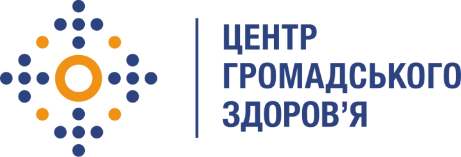 